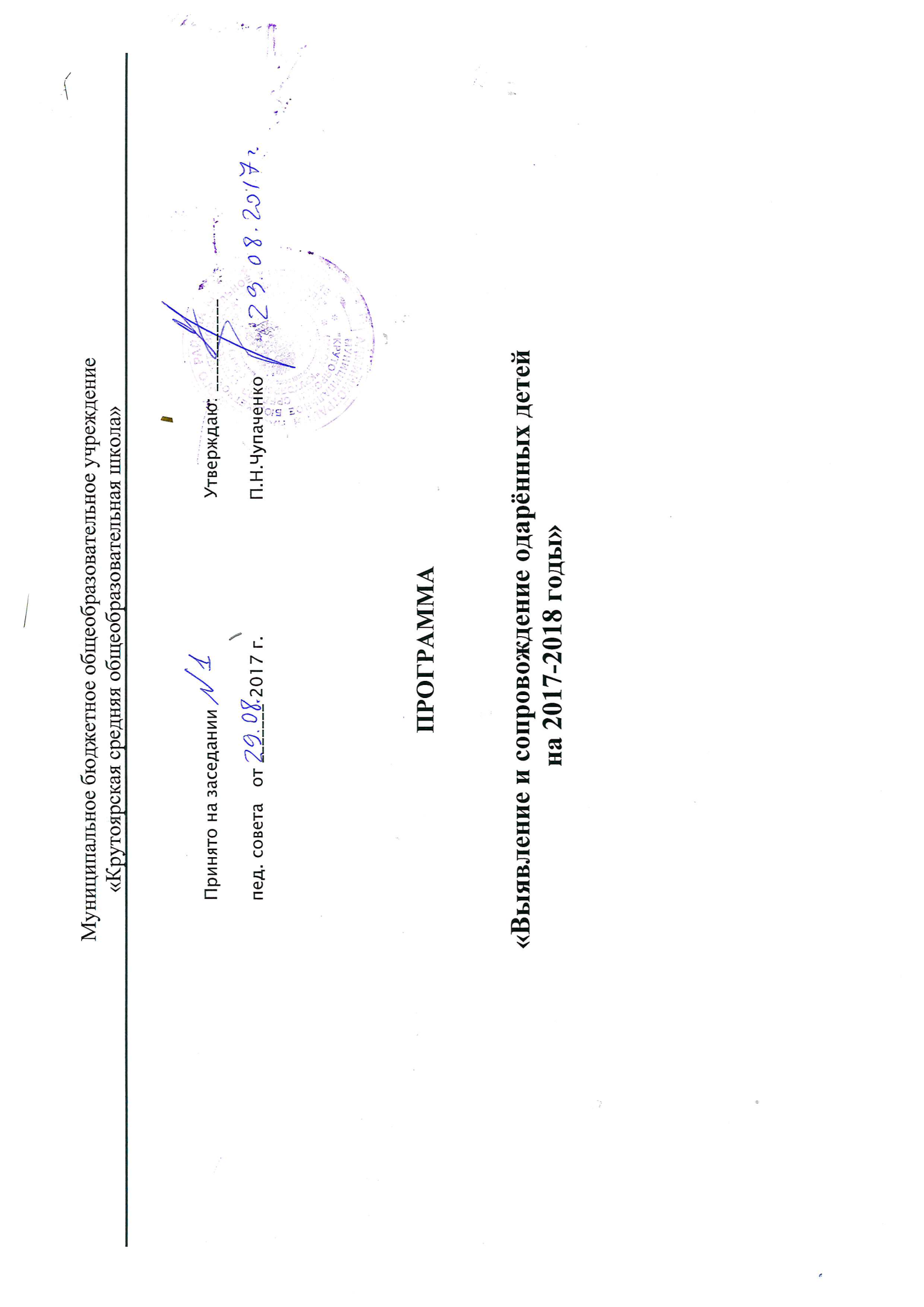 Цель: создание условий для выявления, развития и поддержки одаренных детей и обеспечение их личностной, социальной самореализации и профессионального самоопределения.Задачи: учет индивидуальности каждого учащегося, выработка его индивидуальной траектории развития, раскрытие творческого потенциала;разработка системы диагностических исследований для определения интересов, способностей и наклонностей детей в период обучения в начальной школе;определение и использование при организации образовательного процесса методов и приемов, способствующих развитию возможностей самовыражения одаренных детей;организация мероприятий для повышения социального статуса талантливых и способных детей;организация различных форм работы для проявления детской одаренности.адаптация одаренных детей к изменяющимся социально-экономическим условиям; воспитание уравновешенного интеллигентного представителя общества, который сможет реализовать свой потенциал исходя из своих интересов.Срок реализации программы: 2017-2018 год.Индивидуальный образовательный маршрут высокомотивированных учащихся По предмету____________________________ на 20___ - 20___ уч. год.Индивидуальный образовательный маршрут высокомотивированных учащихся По предмету____________________________ на 20___ - 20___ уч. год._______________________________________Ф.И. Лист отслеживания интеллектуальных особенностей учащихсяКласс______________________________Уровни №мероприятиецельформаЦелевая группаответственныйПредполагаемый  результатсроки1Педсовет  «Система подготовки высокомотивированных детей к олимпиадам»Разработка и утверждение системы развития условий для адресной поддержки высокомотивированных детей (В-М Д)семинарПед. коллективЗавучРабочая группа (модераторы программы)План по подготовке В-М Д к олимпиадам;Единая форма организации проведения мероприятий, отслеживания результатовавгуст2Индивидуальная работа учителя по планированию заданий и системы отслеживания способностей учащихсяРазработка индивидуального тренинга для всех учащихся (включить в ВКР)Индивид.Учащиеся Учителя предметникиТренинги по отдельным предметам; лист отслеживания  интеллектуальных способностей учащихсяавгуст3Запуск программы «Ступени к Олимпу»Включение каждого учащегося в интеллектуальную и творческую деятельностьВидео-мотивация Кл. часы,Учащиеся Кл. руководители, рабочая группаМотивация каждого ученика в интеллектуально и творческую деятельность.1-2 неделя сентябрь4Индивидуальный тренинг для учащихся по каждому предметуВыявления интеллектуальных способностей учащихся и В-М Д по отдельным предметамтренингУчащиеся Учителя предметники Выявлены группы В-М Д по каждому предмету по 5 уровням (критерии)2-3 неделя сентябрь5Оформление стенда «Ступени к Олимпу»Визуализация результатов тренингов.Мотивация и самоопределение учащихсястендУчащиесяУчителя предметникиМодераторы Самоопределение В-М Д по направлениям4 неделя сентябрьПосле каждого мероприятия6Классный  час по самоопределению учащихся в программе «Ступен к олимпу»Самоопределение учащихсятренингУчащиесяСамоопределение В-М Д по направлениясентябрь7Анализ индивидуальных тренингов и запуска программыАнализ тренингов и самоопределения учащихсяКруглый столПед. коллективЗавуч Предложения по сопровождению В-М Д.План мероприятий по включению в интеллектуальную деятельность детей, не определившихся с направлением.4 неделя сентябрь8Родительское собрание «Роль родителей в развитии и реализации интеллектуальных и творческих способностей учащихся»Согласование условий для развития и реализации интеллектуальных способностей каждого высокомотивированного учащегося.СобеседованиеРодители, учащиесяУчителя предметникиИндивидуальный образовательный маршрут В-М Д (ИОМ)4 неделя сентября9Индивидуальная работа учителя-предметникаИндивидуальное сопровождение В-М Д по тематике и  направлениям определенным в ИОМИндивид. работа, консультацииВ-М ДУчителя предметники,Педагоги ДОСопровождение В-М Д;Включение В-М Д в олимпиады, конкурсы, соревнования;Помощь в организации дистанционного обученияВ течение года10Погружение в предметную областьВключение В-М Д в решение задач олимпиадного  типа разных уровней Развитие сотворчества у В-М ДПропаганда научных знаний1.Индивид. олимпиадное задание 2.интеллекту-альные игрыВ-М Д (гуманитарного и лингвистического направлений)Учителя истории, обществознания, права, экономики, МХК, литературы, русского  и иностранного языков, географии, окруж. мира.Развитие интеллектуальных способностей В-М Д по отдельным предметам;Развитие умений решать задачи олимпиадного типа;Повышение мотивации к изучению отдельных предметов;Определение уровня развития интеллектуальных способностей;Корректировка индивидуального маршрута сопровождения В-М Д;2 четверть10Погружение в предметную областьВключение В-М Д в решение задач олимпиадного  типа разных уровней Развитие сотворчества у В-М ДПропаганда научных знаний1.Индивид. олимпиадное задание 2.интеллекту-альные игрыВ-М Д (физико –математического, информационно -технологического направлений)Учителя физики, математики, астрономии, технологии, информатики, окруж. мир (астрономия)Развитие интеллектуальных способностей В-М Д по отдельным предметам;Развитие умений решать задачи олимпиадного типа;Повышение мотивации к изучению отдельных предметов;Определение уровня развития интеллектуальных способностей;Корректировка индивидуального маршрута сопровождения В-М Д;3 четверть10Погружение в предметную областьВключение В-М Д в решение задач олимпиадного  типа разных уровней Развитие сотворчества у В-М ДПропаганда научных знаний1.Индивид. олимпиадное задание 2.интеллекту-альные игрыВ-М Д (естественно-научного и здоровье-сохраняющего направлений)Учителя химии, биологии, экологии, ОБЖ, физической культуры, окруж. мира.Развитие интеллектуальных способностей В-М Д по отдельным предметам;Развитие умений решать задачи олимпиадного типа;Повышение мотивации к изучению отдельных предметов;Определение уровня развития интеллектуальных способностей;Корректировка индивидуального маршрута сопровождения В-М Д;4 четверть11Анализ мероприятий погруженияАнализ мероприятий и результатов погружения в предметную областьКруглый столУчителя предметники ЗавучмодераторыВыявление уровня достижения предполагаемых результатов и предложения по развитию системы сопровождения корректировка Индивидуального маршрута сопровождения В-М ДПосле каждого мероприятия12Итоговое мероприятие Популяризация олимпиадного движенияВключение учащихся в решение задач высокого уровня сложностиПодведение итогов реализации программы «Ступени к Олимпу»Интеллек-туальные боиВсе учащиеся ЗавучУчителя предметники модераторыВключение в интеллектуальную деятельность детей, не принимавших участие в программе «Ступени к Олимпу»Оценка эффективности реализации плана подготовки к олимпиадам.Подведение итогов рейтинга.Публичное признание достижений В-М Дмай13Летняя образовательная программа «Ступеньки к Олимпу»Организация интеллектуальной деятельности с детьми желающими принять участие в олимпиадном движении в следующем учебном годуИндивидуальные и групповые занятия по решению олимпиадных задачУчащиеся 5-7 классовЗавуч Учителя предметникиРазвитие интеллектуальных способностей учащихся по отдельным предметам;Развитие умений решать задачи олимпиадного типа;Повышение мотивации к изучению отдельных предметов;июнь№Ф.И.Ф.И.классклассКлассный руководительКлассный руководительИндивидуальная работа (направления, темы)Индивидуальная работа (направления, темы)Дистанционное обучениеДистанционное обучениеДистанционное обучениеДистанционное обучениеВключение в мероприятия разного уровняВключение в мероприятия разного уровняВключение в мероприятия разного уровняВключение в мероприятия разного уровняВключение в мероприятия разного уровняВключение в мероприятия разного уровняВключение в мероприятия разного уровняВключение в мероприятия разного уровняВключение в мероприятия разного уровняВключение в мероприятия разного уровняВключение в мероприятия разного уровняВключение в мероприятия разного уровняВключение в мероприятия разного уровняВключение в мероприятия разного уровняВключение в мероприятия разного уровняВключение в мероприятия разного уровняВключение в мероприятия разного уровняВключение в мероприятия разного уровняВключение в мероприятия разного уровняВключение в мероприятия разного уровня№Ф.И.Ф.И.классклассКлассный руководительКлассный руководительИндивидуальная работа (направления, темы)Индивидуальная работа (направления, темы)учительучительродителиродителиназвание	название	итогитогназвание	название	итогитогназвание	название	итогитогназвание	название	итогитогназвание	название	итогитог№темыучителяродителиИндивидуальная работаИндивидуальная работаИндивидуальная работаИндивидуальная работаДистанционное обучение Дистанционное обучение Дистанционное обучение Дистанционное обучение С ПС ПС ПС П№Ф.И.физика математикаастрономияокруж. мир технологияинформатикаисториияобществознаниеправоэкономикаМХКгеографиялитератураРусский языкиностранный языкхимиябиология ОБЖ экологияФизическая культураитогсамоопределение12345678910111213141516171819200 не справляется с заданиями1 уровень Показывает знания в рамках программыРешает задания с выбором одного ответа (№1)2 уровеньПоказывает знания в рамках программыРешает задания с выбором одного ответа (№1)Задания с множественным выбором (№2)3 уровеньПоказывает знания в рамках программыРешает задания с выбором одного ответа (№1)Задания с множественным выбором (№2)Задания с кратким ответом (№3)Задания требующие применения умений анализировать и обобщать (№4)4 уровеньЗадания выходящие за рамки программыЗадания (1 – 4 типа)5 уровеньЗадания выходящие за рамки программыЗадания (1 – 4 типа)Задания , требующие применения творческих способностей